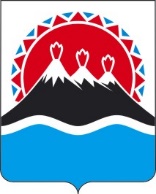 МИНИСТЕРСТВО СЕЛЬСКОГО ХОЗЯЙСТВА, ПИЩЕВОЙ И ПЕРЕРАБАТЫВАЮЩЕЙ ПРОМЫШЛЕННОСТИ КАМЧАТСКОГО КРАЯПРИКАЗг. Петропавловск-КамчатскийС целью совершенствования профессионального мастерства операторов искусственного осеменения коров сельскохозяйственных организаций всех форм собственности, пропаганды прогрессивных методов работы с крупным рогатым скотом для достижения высоких показателей по молочной продуктивности коров, в рамках реализации мероприятий Государственной программы Камчатского края «Развитие сельского хозяйства и регулирование рынков сельскохозяйственной продукции, сырья и продовольствия Камчатского края», утвержденной постановлением Правительства Камчатского края от 29.11.2013 № 523-ППРИКАЗЫВАЮ:1.  Провести XVII Камчатский краевой конкурс на звание «Лучший по профессии» среди операторов искусственного осеменения» (далее – Конкурс) 23 июня 2022 года.2. Установить место проведения Конкурса на территории МКУК СДК Раздольненского сельского поселения и Акционерного общества «Заречное» (п. Раздольный, Елизовского муниципального района, Камчатского края); 3. Утвердить состав организационного комитета по проведению Конкурса согласно приложению 1 к настоящему приказу. 4. Утвердить состав жюри Конкурса, согласно приложению 2 к настоящему приказу.5. Утвердить состав судейской коллегии Конкурса согласно приложению 3 к настоящему приказу.6. Исполняющему обязанности директора Краевого государственного казенного учреждения по племенной работе «Камчатское»:1) проинформировать сельскохозяйственные организации о проведении Конкурса;2) подготовить программу Конкурса;3) составить смету расходов на проведение Конкурса;4) обеспечить техническое и методологическое сопровождение Конкурса.7. Руководителям сельскохозяйственных организаций всех форм собственности рекомендовать обеспечить:1) участие своих специалистов в Конкурсе;2) комплектом парадной одежды и транспортом участников Конкурса (до места проведения Конкурса и обратно).8. Контроль за исполнением настоящего приказа возложить на заместителя министра – начальника отдела сельскохозяйственного производства Министерства сельского хозяйства пищевой и перерабатывающей промышленности Камчатского края (далее - Министерство) Демину Оксану Викторовну.9. Тельминову Игорю Николаевичу – консультанту отдела прогнозирования, планирования, государственных программ развития сельского хозяйства Министерства разместить настоящий приказ на официальном сайте исполнительных органов государственной власти Камчатского края в информационно-коммуникационной сети Интернет на странице Министерства в разделе «Выставки – Конкурсы».Министр	                                                                                       В.П. ЧернышПриложение 1 к приказу Министерства сельского хозяйства, пищевой и перерабатывающей промышленности Камчатского края от «____» июня 2022 № 29/Состав оргкомитета XVII Камчатский краевой конкурс на звание «Лучший по профессии» среди операторов по искусственному осеменениюПриложение 2 к приказу Министерства сельского хозяйства, пищевой и перерабатывающей промышленности Камчатского края от «____» июня 2022 № 29/Состав жюри XVII Камчатский краевой конкурс на звание «Лучший по профессии» среди операторов по искусственному осеменениюПриложение 3 к приказу Министерства сельского хозяйства, пищевой и перерабатывающей промышленности Камчатского края от «____» июня 2022 № 29/Состав судейской коллегииXVII Камчатский краевой конкур с на звание «Лучший по профессии» среди операторов по искусственному осеменению№О ПроведенииXVII Камчатский краевой конкурс на звание «Лучший по профессии» среди операторов по искусственному осеменению крупного рогатого скота в Камчатском крае» Председатель оргкомитетаДемина Оксана ВикторовнаЗаместитель министра сельского хозяйства, пищевой и перерабатывающей промышленности Камчатского краяЗаместитель председателя оргкомитетаСушенкова Светлана АлександровнаИ. о. директора КГКУ «Камчатгосплем»Члены оргкомитетаАносова Любовь ВалерьевнаГлава администрации Раздольненского сельского поселения (по согласованию)Члены оргкомитетаТабакар Ирина ПетровнаНачальник Управления экономического развитияадминистрации Елизовского муниципального района(по согласованию)Члены оргкомитетаСтроганов Станислав ИгоревичЗаместитель Генерального директора по безопасности и персоналу АО «Заречное»(по согласованию) Председатель жюриДемина Оксана ВикторовнаЗаместитель министра сельского хозяйства, пищевой и перерабатывающей промышленности Камчатского краяЗаместитель председателя жюриНикитин Артем ВалерьевичРуководитель Агентства по ветеринарии Камчатского края (по согласованию)СекретарьжюриНовицкая Наталья ВладимировнаСпециалист отдела племенного животноводства КГКУ «Камчатгосплем»Члены жюриСмагин Михаил ВикторовичЗаместитель председателя комитета Законодательного Собрания Камчатского края по природопользованию, аграрной политике и экологической безопасности (по согласованию)Члены жюриРепко Валентин ФедоровичПредседатель обкома профсоюзов АПК Камчатского края (по согласованию)Главныйсудья конкурсаПереваловаЛюбовь ФиреновнаВедущий специалист КГКУ «Камчатгосплем»Заслуженный работник сельского хозяйстваЗаместитель главного судьиСушенкова Светлана АлександровнаИ.о. директора КГКУ «Камчатгосплем»СудьиТоркаева Светлана ВасильевнаГлавный специалист   КГКУ «Камчатгосплем»СудьиГончаров Алексей ГригорьевичНачальник отдела племенного животноводстваКГКУ «Камчатгосплем»СудьиЖук Бадангуль АйткалиевнаГлавный специалист КГКУ «Камчатгосплем»СудьиЕременкоТатьяна ПетровнаЗоотехник (по согласованию)СудьиМоскаленко Ольга НиколаевнаГлавный специалист КГКУ «Камчатгосплем»СудьиСнегурова Раиса АлександровнаВедущий специалист КГКУ «Камчатгосплем»СудьиБашкова Анастасия СергеевнаНачальник отдела консультирования в сфере господдержки и цифровой трансформации КГКУ «Камчатгосплем», ветеринарный врачСудьиАнтипова Вера ВладимировнаОператор по искусственному осеменению КГКУ «Камчатгосплем», победитель краевого конкурса «Лучший по профессии» среди операторов по искусственному осеменениюСудьиГалковАндрей НиколаевичНачальник КГБУ «Елизовская рай СББЖ» (по согласованию)СудьиШахваева Айжан Набиевна Ведущий специалист КГКУ «Камчатгосплем»СудьиСкосарева Оксана ВасильевнаЗаместитель начальника отдела сельскохозяйственного производства МСХ Камчатского краяСудьиВдовина НатальяСергеевнаГлавный ветеринарный врач ООО «Заозерный» (по согласованию)СудьиСафиуллина Рамзия ХакимовнаЗоотехник, пенсионер (по согласованию)СудьиРахалова Ольга Алексеевна Зоотехник – селекционер ООО «Агротек» (по согласованию)СудьиКлейменов Владимир ПетровичВетеринарный врач. Директор МУП «Быстринское СХП»(по согласованию)СудьиГалецкая Татьяна АнатольевнаЗоотехник, оператор по искусственному осеменению АО «Заречное», победитель краевых, и призер Всероссийских конкурсов «Лучший по профессии» среди операторов по искусственному осеменению (по согласованию)СудьиЗарбуева Надежда АнатольевнаВетеринарный врач ОАО «Камчатагроплемсервис» (по согласованию)Торкаев Александр Викторовичзаместитель генерального директора, главный зоотехник ГУП ПО «Камчатоленпром» (по согласованию)Плешков Игорь МихайловичГлавный ветеринарный врач АО «Пионерское» (по согласованию)Сидоров Олег ВладимировичЗаместитель генерального директора ООО «Заозерный»